visit us on Social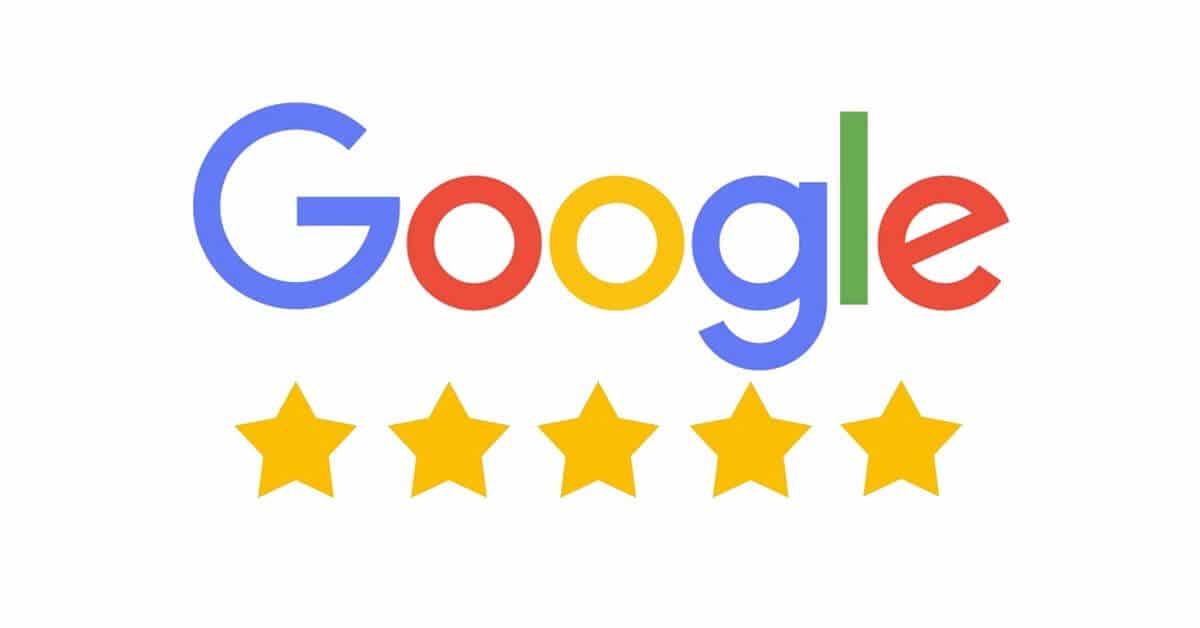 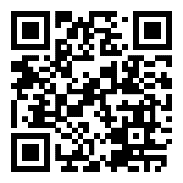 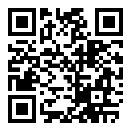 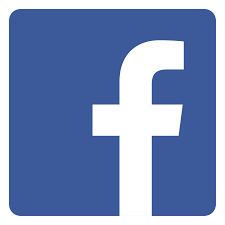 Bridgewaterjewelers  bridgewater_jeweler 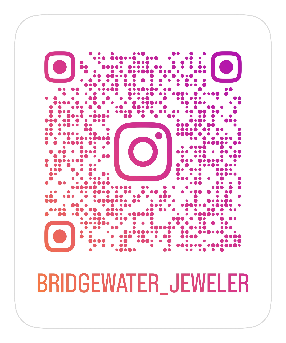 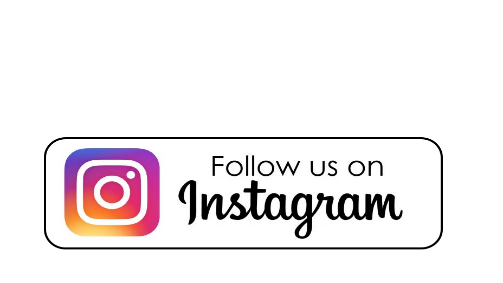 